МИНИСТЕРСТВО НАУКИ И ВЫСШЕГО ОБРАЗОВАНИЯРОССИЙСКОЙ ФЕДЕРАЦИИФедеральное государственное бюджетное образовательное учреждениевысшего образования«Норильский государственный индустриальный институт»»Политехнический колледжУТВЕРЖДЕНАЗаседанием педагогическогосовета колледжаПротокол №___от «___» __________2021г.СОГЛАСОВАНО Заседанием студенческого СамоуправленияПротокол №___от «___» __________2021г.РАБОЧАЯ ПРОГРАММА ВОСПИТАНИЯпо специальности 21.02.17 Подземная разработка месторождений полезных ископаемыхНорильск 2021г.Рабочая программа воспитания разработана на основании Федерального государственного образовательного стандарта среднего профессионального образования по специальности 21.02.17 Подземная разработка месторождений полезных ископаемых. Разработана в соответствии с Федеральным законом от 31.07.2020 №304-ФЗ «О внесении изменений в Федеральный закон « Об образовании в Российской Федерации» по вопросам воспитания обучающихся; стратегий развития воспитания в Российской Федерации на период до 2025 года (утв. Распоряжением Правительства РФ от 12.11.2020 №2945-р), ), примерной программой воспитания для общеобразовательных организаций, одобренной решением Федерального учебно-методического объединения по общему образованию (утв. Протоколом заседания УМО по общему образованию Минпросвещения России № 2/20 от 02.06.2020 г.).  Авторы-составители: Чабаева А.Д. заместитель директора по воспитательной работе политехнического колледжа ФГБОУ ВО «НГИИ».СОДЕРЖАНИЕРАЗДЕЛ 1. ПАСПОРТ РАБОЧЕЙ ПРОГРАММЫ ВОСПИТАНИЯРабочая программа воспитания по специальности 21.02.17 Подземная разработка месторождений полезных ископаемых» разработана на основе требований ФГОС СОО, ФГОС СПО в соответствии с методическими рекомендациями «Примерная программа воспитания по специальности 21.02.17 «Подземная разработка месторождений полезных ископаемых», одобренной решением Федерального учебно-методического объединения по общему образованию (протокол от 02.06.2020 № 2/20). Содержание, виды и формы деятельности предусматривают динамику изменений общественного, технологического и профессионального контекста их реализации, гибкость в вопросах оперативного внесения изменений, предопределенных документами стратегического планирования Российской Федерации, развитием территорий и отраслей; готовностью к взаимодействию, обратной связи и информационной открытости в отношении социальных партнеров ФГБОУ ВО «НГИИ».Политехнический колледж. При разработке рабочих программ воспитания учтены требования к выпускнику конкретной специальности, определяемые отраслевой спецификой через формирование профессиональных компетенций. На организацию воспитательной работы с обучающимися большое влияние оказывают история, традиции, этнокультурный и конфессиональный состав населения Красноярского края.При разработке формулировок личностных результатов учет требований Закона в части формирования у обучающихся чувства патриотизма, гражданственности, уважения к памяти защитников Отечества и подвигам Героев Отечества, закону и правопорядку, человеку труда и старшему поколению, взаимного уважения, бережного отношения к культурному наследию и традициям многонационального народа Российской Федерации, природе и окружающей среде, бережного отношения к здоровью, эстетических чувств и уважения к ценностям семьи, является обязательным. Ключевыми ориентирами реализации программы воспитания наряду с личностными результатами воспитания являются также общие компетенции, соответствующие требованиям к результатам освоения ППССЗ: ОК 1 Понимать сущность и социальную значимость своей будущей профессии, проявлять к ней устойчивый интерес.ОК 2 Организовывать собственную деятельность, выбирать типовые методы и способы выполнения профессиональных задач, оценивать их эффективность и качество.ОК 3 Принимать решения в стандартных и нестандартных ситуациях и нести за них ответственность.ОК 4 Осуществлять поиск и использование информации, необходимой для эффективного выполнения профессиональных задач, профессионального и личностного развития.ОК 5 Использовать информационно-коммуникационные технологии в профессиональной деятельности.ОК 6 Работать в коллективе и команде, эффективно общаться с коллегами, руководством, потребителями.ОК 7 Брать на себя ответственность за работу членов команды (подчиненных), результат выполнения заданий.ОК 8 Самостоятельно определять задачи профессионального и личностного развития, заниматься самообразованием, осознанно планировать повышение квалификации.ОК 9 Ориентироваться в условиях частой смены технологий в профессиональной деятельности.Общие требования к личностным результатам выпускников СПОПрактическая реализация Программы воспитания осуществляется в рамках следующих направлений воспитательной работы колледжа: - профессионально-личностное, предусматривающее достижение личностных и научных результатов при освоении специальности, развитие научного мировоззрения, культуры научного исследования; профессиональное развитие личности обучающегося, развитие профессиональных качеств и предпочтений;- гражданско-патриотическое, направленное на формирование гражданственности, правовой культуры, чувства патриотизма, готовности служить Отечеству; развитие социально значимых качеств личности и самостоятельного опыта общественной деятельности;- духовно-нравственное и культурно-эстетическое, обеспечивающее развитие нравственных качеств личности, антикоррупционного мировоззрения, культуры поведения, бережного отношения к культурному наследию; эстетическое воспитание, развитие творческого потенциала личности и опыта самостоятельной творческой деятельности; развитие толерантности, взаимного уважения и уважения к старшим;- воспитание здорового образа жизни и экологической культуры, направленное на развитие физической культуры личности, воспитание здорового и безопасного образа жизни, формирование экологической культуры личности. Планируемые личностные результаты в ходе реализации образовательной программыРАЗДЕЛ 2. ОЦЕНКА ОСВОЕНИЯ ОБУЧАЮЩИМИСЯ ОСНОВНОЙ ОБРАЗОВАТЕЛЬНОЙ ПРОГРАММЫ В ЧАСТИ ДОСТИЖЕНИЯ ЛИЧНОСТНЫХ РЕЗУЛЬТАТОВОценка достижения обучающимися личностных результатов проводится в рамках контрольных и оценочных процедур, предусмотренных настоящей программой.РАЗДЕЛ 3. ТРЕБОВАНИЯ К РЕСУРСНОМУ ОБЕСПЕЧЕНИЮ ВОСПИТАТЕЛЬНОЙ РАБОТЫРабочая программа воспитания разрабатывается в соответствии с нормативно правовыми документами федеральных органов исполнительной власти в сфере образования, требований ФГОС СПО по специальности 21.02.17 Подземная разработка месторождений полезных ископаемых», с учетом сложившегося опыта воспитательной деятельности и имеющимися ресурсами в профессиональной образовательной организации. Реализация рабочей программы воспитания предполагает комплексное взаимодействие педагогических, руководящих и иных работников колледжа, обучающихся и родителей (законных представителей) несовершеннолетних обучающихся. Воспитательные мероприятия (в том числе, экскурсии, семинары и т.п.) проводятся с применением образовательных технологий, при этом обеспечивается свободный доступ каждого обучающегося к электронной информационно- образовательной среде колледжа и к электронным ресурсам. Ресурсное обеспечение воспитательной работы направлено на создание условий для осуществления воспитательной деятельности обучающихся. Организация воспитательной деятельности опирается на общеколледжный уклад, сложившийся на основе согласия всех участников образовательных отношений относительно содержания, средств, традиций, особенностей воспитательной деятельности.Основу воспитательной системы составляют наиболее значимые события.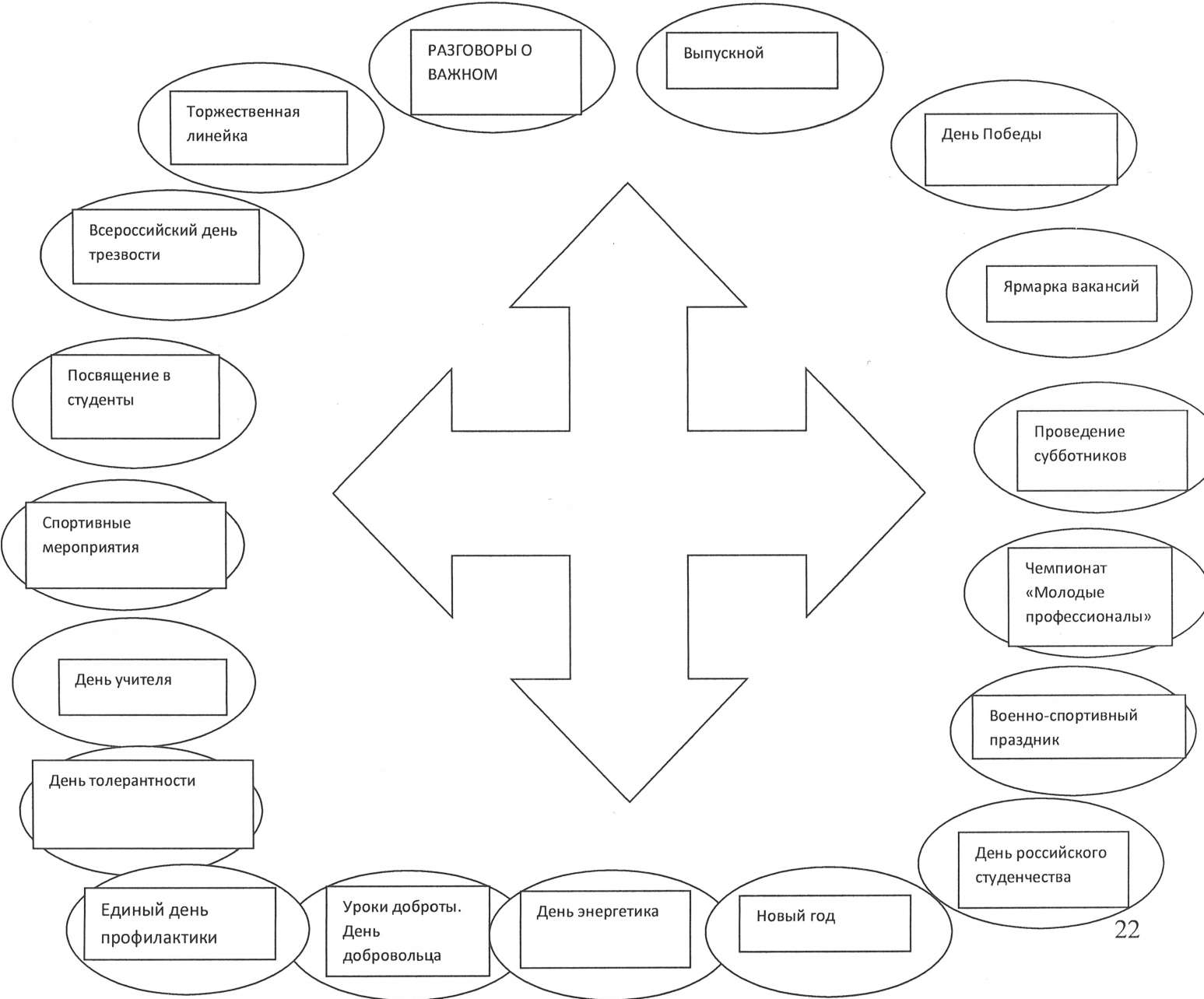 3.1. Нормативно-правовое обеспечение воспитательной работы1. Федеральный закон от 29.12.2012 № 273-ФЗ «Об образовании в Российской Федерации».2. Федеральный закон от 31.07.2020 №304-ФЗ «О внесении изменений в Федеральный закон «Об образовании в РФ» по вопросам воспитания обучающихся». 3. Приказ Министерства образования и науки РФ от 14 июня 2013 г. №464 «Об утверждении Порядка организации и осуществления образовательной деятельности по образовательным программам среднего профессионального образования».4. Приказ Минпросвещения России от 28.08.2020 № 441 «О внесении изменений в порядок организации и осуществления образовательной деятельности по образовательным программам среднего профессионального образования, утвержденный приказом Министерства образования и науки Российской Федерации от 14.06.2013 № 464» (вступил в действие с 22.09.2020).5. Приказ Минпросвещения России от 28.08.2020 № 441 «О внесении изменений в Порядок организации и осуществления образовательной деятельности по образовательным программам среднего профессионального образования, утвержденный приказом Министерства образования и науки Российской Федерации от 14.06.2013 № 464» (вступил в действие с 22.09.2020).6. Приказ Минобрнауки РФ от 17.05.2012 № 413 «Об утверждении федерального государственного образовательного стандарта среднего общего образования».7. Устав федерального государственного бюджетного образовательного учреждения высшего образования «Заполярный государственный университет им. Н.М. Федоровского».8. Положение о государственной итоговой аттестации выпускников политехнического колледжа9. Положение о кураторе (классном руководителе) учебной группы политехнического колледжа10. Положение о методическом совете политехнического колледжа11. Положение о педагогическом совете политехнического колледжа12. Положение о порядке организации и осуществления образовательной деятельности по образовательным программам среднего профессионального образования в политехническом колледже.13. Положение о практике студентов политехнического колледжа.14. Положение о проведении аттестации педагогических работниковполитехнического колледжа.15. Положение о предметной (цикловой) комиссии политехнического колледжа.16. Положение о спортивном комплексе политехнического колледжа.17. Положение о текущем контроле успеваемости и промежуточной аттестации студентов политехнического колледжа.18. Положение об информационно-вычислительном центре политехнического колледжа.19. Положение об учебно-методической комиссии политехнического колледжа.20. Положение об учебно-методическом отделе политехнического колледжа НГИИ.21. Правила приема на обучение по образовательным программам среднего профессионального образования политехнического колледжа ФГБОУ ВО «НГИИ».22. Положение о студенческом совете.3.2. Кадровое обеспечение воспитательной работыДля реализации рабочей программы воспитания в Политехническом колледже ФБОУ ВО «НГИИ» функционирует зам директора по ВР, который несет ответственность за организацию воспитательной работы, педагог-организатор, социальный педагог, классные руководители, педагог-психолог, руководители физ.воспитания, мастера производственного обучения. Функционал работников регламентируется требованиями профессиональных стандартов. Педагогические работники получают дополнительное профессиональное образование по программам повышения квалификации не реже 1 раза в 3года. 3.3 Материально-техническое обеспечение воспитательной работы3.4.Информационное обеспечение воспитательной работы
Информационное обеспечение воспитательной работы в ФГБОУ ВО «НГИИ»направлено на:- информирование о возможностях для участия обучающихся в социально значимой деятельности;- информационную и методическую поддержку воспитательной работы;- планирование воспитательной работы и ее ресурсного обеспечения;- мониторинг воспитательной работы;- дистанционное взаимодействие всех участников (обучающихся, педагогических работников, органов управления в сфере образования, общественности);- дистанционное взаимодействие с другими организациями социальной сферы.Информационное обеспечение воспитательной работы включает: комплекс информационных ресурсов, в том числе цифровых, совокупность технологических и аппаратных средств (компьютеры, принтеры, сканеры, мультимедийные проекторы, плазменные панели и др.).В колледже обеспечен доступ к информационным системам и информационным сетям. Предусмотрены возможности предоставления студентам доступа к сети Интернет: в кабинетах информатики, компьютерных классах, библиотеке, актовом зале, а также во всех учебных аудиториях, что позволяет использовать ИКТ и ресурсы сети Интернет на любом учебном занятии и воспитательном мероприятии. Работа студентов в сети Интернет осуществляется в присутствии преподавателя, либо иного ответственного сотрудника колледжа.РАЗДЕЛ 4.ОЦЕНКА РЕЗУЛЬТАТОВ РЕАЛИЗАЦИИ РАБОЧЕЙ ПРОГРАММЫВ число образовательных результатов, обучающихся входят личностные результаты, которые не оцениваются, а фиксируются в период обучения в ФГБОУ ВО «НГИИ».. Диагностику личностного развития проводит как классный руководитель, так и сам обучающийся.В течение учебного года обучающийся фиксирует результаты по дисциплинам и проектной деятельности, участию в конкурсах и олимпиадах, занятиям в кружках и секциях, описывает участие в различных мероприятиях. В конце учебного года обучающийся проводит самоанализ собственных планов, интересов, итогов года, сопоставляет задачи с результатом и делает выводы. Сравнивает результат текущего учебного года с предыдущими, и видит свои достижения, свой рост.Куратор группы сравнивает самоанализ обучающегося со своими наблюдениями, с результатами предыдущих лет. Таким образом, он прослеживает динамику личностных изменений студента: остается ли он на прежних позициях или его размышления, стремления, взгляды меняются.РАЗДЕЛ 5. КАЛЕНДАРНЫЙ ПЛАН ВОСПИТАТЕЛЬНОЙ РАБОТЫКАЛЕНДАРНЫЙ ПЛАН ВОСПИТАТЕЛЬНОЙ РАБОТЫ по образовательной программе среднего профессионального образования по специальности 21.02.17 Подземная разработка месторождений полезных ископаемых на период 2021-2022г. В ходе планирования воспитательной деятельности учитывался воспитательный потенциал участия студентов в мероприятиях, проектах, конкурсах, акциях, проводимых на уровне:- Российской Федерации, в том числе: «Россия – страна возможностей»https://rsv.ru/;«Большая перемена»https://bolshayaperemena.online/; «Лидеры России»https://лидерыроссии.рф/; «Мы Вместе» (волонтерство) https://onf.ru; отраслевые конкурсы профессионального мастерства; движения «Ворлдскиллс Россия»; движения «Абилимпикс»; - субъектов Российской Федерации в том числе «День города» и др. а также отраслевых профессионально значимых событиях и праздниках.НазваниеСодержаниеНаименование программыРабочая программа воспитания является частью основной профессиональной образовательной программы (программы подготовки специалистов среднего звена, далее – ППССЗ) по специальности 21.02.17 Подземная разработка месторождений полезных ископаемых.Основания для
разработки про
граммыНастоящая программа разработана на основе следующих нормативных правовых документов:
- Конституция Российской Федерации;
- Указ Президента Российской Федерации от 21.07.2020 г. № 474 «О национальных целях развития Российской Федерации на период до 2030года»;
- Указ Президента Российской Федерации от 07.05.2018г. № 204 «О национальных целях и стратегических задачах развития Российской Федерации на период до 2024 года»;- Федеральный закон от 31.07.2020 г. № 304-ФЗ «О внесении изменений в Федеральный закон «Об образовании в Российской Федерации» по вопросам воспитания обучающихся» (далее – ФЗ-304);
- Федеральный Закон от 29.12.2012 №273-ФЗ «Об образовании в Российской Федерации» (Редакция от 21.11.2022 (с изм. и доп., вступ. В силу с 01.01.2023);
- Федеральный Закон от 31.07.2020№ 304 «О внесении изменений в Федеральный закон «Об образовании в Российской Федерации» по вопросам воспитания обучающихся»;- распоряжение Правительства Российской Федерации от 12.11.2020 г.№ 2945-р об утверждении Плана мероприятий по реализации в 2021–2025 годах Стратегии развития воспитания в Российской Федерации на период до 2025 года;- Распоряжение Правительства Российской Федерации от 12.11.2020 № 2945-р об утверждении Плана мероприятий по реализации в 2021 -2025 годах Стратегии развития воспитания в Российской Федерации на период до 2025 года;
- Приказ Министерства просвещения Российской Федерации от
01.02.21 №37 об утверждении методик расчета показателей федеральных проектов национального проекта «Образование»;
- Приказ Министерства просвещения России от 28.08.2020 № 441 "О внесении изменений в Порядок организации и осуществления образовательной деятельности по образовательным программам
среднего профессионального образования, утвержденный приказом Министерства образования и науки Российской Федерации от 14 июня 2013 г. № 464" (Зарегистрировано в Минюсте России 11.09.2020 №59771);
- Приказ Министерство образования России от 14.06.2013 №
464(ред. от 28.08.2020) "Об утверждении Порядка организации и осуществления образовательной деятельности по образовательным программам среднего профессионального образования"(Зарегистрировано в Минюсте России 30.07.2013 № 29200);
- Приказ Министерство образования и науки Российской Федерации приказ от 17 Мая 2012 Г. № 413, Об утверждении Федерального государственного «образовательного стандарта среднего общего образования в соответствии с подпунктом 5.2.41, пунктом 17;
- Письмо Министерства просвещения Российской Федерации от
04.08.2020 года № ДГ-1249/06 «О Внедрении Примерной Программы Воспитания»;- ФГОС СПО по специальности 21.02.17 Подземная разработка месторождений полезных ископаемых; - Устав «Норильский государственный индустриальный институт»;- Нормативные и правовые акты федеральных и региональных органов исполнительной власти, осуществляющих функции по выработке государственной политики и нормативно-правовому регулированию в сфере образования;
- Локальные акты Политехнического колледжаЦели программы1.Личностное развитие обучающихся и их социализация, проявляющиеся в развитии их позитивных отношений к общественным ценностям, приобретении опыта поведения и применения сформированных общих компетенций квалифицированных специалистов среднего звена на практике.2. Создание организационно-педагогических условий для
формирования личностных результатов обучающихся, проявляющихся в развитии их позитивных чувств и отношений к российским гражданским (базовым, общенациональным) нормам и ценностям, закреплённым в Конституции Российской Федерации, с учетом традиций и культуры субъекта Российской Федерации, деловых качеств квалифицированных рабочих, служащих/специалистов среднего звена, определенных отраслевыми требованиями (корпоративной культурой).
3. Создание воспитательного пространства, обеспечивающего
развитие обучающихся как субъекта деятельности, личности и
индивидуальности в соответствии с требованиями ФГОС СПО,
подготовка квалифицированных рабочих и специалистов к
самостоятельному выполнению видов профессиональной деятельности (в соответствии с профессиональными стандартами), конкурентоспособного на региональном рынке труда, готового к постоянному профессиональному росту, социальной и профессиональной мобильности, со сформированными гражданскими качествами личности в соответствии с запросами и потребностями региональной экономики и социокультурной политики.Сроки реализации программына базе основного общего образования – 3 года 10 месяцев;ИсполнителипрограммыДиректор, заместитель директора, курирующий воспитательную работу, кураторы, преподаватели, сотрудники учебной части, заведующие отделением, педагог-психолог, тьютор, педагог-организатор, социальный педагог, члены Студенческого совета, представители Родительского комитета, представители организаций – работодателей.Личностные результаты
реализации программы воспитания
(дескрипторы)Код личностных
результатов
реализации
программы
воспитанияКод общих компетенций, соответствующих личностным результатамОсознающий себя гражданином и защитником великой страны ЛР 1О К 1, О К 2, ОКЗ, ОК4, ОК 7Проявляющий активную гражданскую позицию, демонстрирующий приверженность принципам честности, порядочности, открытости, экономически активный и участвующий в студенческом и территориальном самоуправлении, в том числе на условиях добровольчества, продуктивно взаимодействующий и участвующий в деятельности общественных организацийЛР 2О К 1, О К 2, ОКЗ, ОК 4, ОК 6, ОК 7, ОК 8, ОК 9Соблюдающий нормы правопорядка, следующий идеалам
гражданского общества, обеспечения безопасности, прав и свобод граждан России. Лояльный к установкам и проявлениям представителей субкультур, отличающий их от групп с деструктивным и девиантным поведением. Демонстрирующий неприятие и предупреждающий социально опасное поведение окружающихЛР 3О К1, О К 2, ОКЗ, ОК 4, ОК 6, ОК 7, ОК 8, ОК 9Проявляющий и демонстрирующий уважение к людям труда, осознающий ценность собственного труда. Стремящийся к формированию в сетевой среде личностно и профессионального конструктивного «цифрового следа»ЛР 4ОК 2, ОК 3, ОК 4, ОК 6, ОК 7, ОК 8,ОК 9Демонстрирующий приверженность к родной культуре,
исторической памяти на основе любви к Родине, родному народу, малой родине, принятию традиционных ценностей
многонационального народа РоссииЛР 5О К1, ОК 6, ОК 7Проявляющий уважение к людям старшего поколения и готовность к участию в социальной поддержке и волонтерских движениях ЛР 6ОК 6, ОК 7, ОК 9Осознающий приоритетную ценность личности человека;
уважающий собственную и чужую уникальность в различных ситуациях, во всех формах и видах деятельности.ЛР 7ОК 3, ОК 6, ОК 7, ОК 8, ОК 9Проявляющий и демонстрирующий уважение к представителям различных этнокультурных, социальных, конфессиональных и иных групп. Сопричастный к сохранению, преумножению и трансляции культурных традиций и ценностей многонационального российского государстваЛР 8ОК 4, ОК 6, ОК 8, ОК9Соблюдающий и пропагандирующий правила здорового и
безопасного образа жизни, спорта; предупреждающий либо
преодолевающий зависимости от алкоголя, табака, психоактивных веществ, азартных игр и т.д. Сохраняющий психологическую устойчивость в ситуативно сложных или стремительно меняющихся ситуацияхЛР 9ОК 2, ОК 3, ОК 4, ОК 6, ОК 7, ОК 8, ОК 9Заботящийся о защите окружающей среды, собственной и чужой безопасности, в том числе цифровой ЛР 10ОК 2, ОК 3, ОК 4, ОК 6, ОК 7, ОК 8,ОК 9Проявляющий уважение к эстетическим ценностям, обладающий основами эстетической культуры ЛР 11ОК 2, ОК 6Принимающий семейные ценности, готовый к созданию семьи и воспитанию детей; демонстрирующий неприятие насилия в семье, ухода от родительской ответственности, отказа от отношений со своими детьми и их финансового содержанияЛР 12ОК 2, ОК 3, ОК 6, ОК 7Личностные результаты
реализации программы воспитания, определенные отраслевыми требованиями
к деловым качествам личностиЛичностные результаты
реализации программы воспитания, определенные отраслевыми требованиями
к деловым качествам личностиЛичностные результаты
реализации программы воспитания, определенные отраслевыми требованиями
к деловым качествам личностиДемонстрирующий готовность и способность вести диалог с другими людьми, достигать в нем взаимопонимания, находить общие цели и сотрудничать для их достижения в профессиональной деятельностиЛР 13ОК 2, ОК 3, ОК 4, ОК 6, ОК 7, ОК 8, ОК 9Проявляющий сознательное отношение к непрерывному образованию как условию успешной профессиональной и общественной деятельностиЛР 14ОК 1, ОК 2, ОК 4, ОК 8, ОК 9Проявляющий гражданское отношение к профессиональной деятельности как к возможности личного участия в решении общественных, государственных, общенациональных проблемЛР 15ОК1, ОК4, ОК 8, ОК 9Принимающий основы экологической культуры, соответствующей современному уровню экологического мышления, применяющий опыт экологически ориентированной рефлексивно-оценочной и практической деятельности в жизненных ситуациях и профессиональной деятельностиЛР 16ОК 2, ОК 3, ОК 4, ОК 6, ОК 7, ОК 8, ОК 9Проявляющий ценностное отношение к культуре и искусству, к культуре речи и культуре поведения, к красоте и гармонииЛР 17ОК 2, ОК 3, ОК 4, ОК 6, ОК 7, ОК 8, ОК 9Планировать и реализовывать собственное профессиональное и личностное развитие.ЛР 18ОК 1, ОК 2, ОК 4, ОК 8, ОК 9Работать в коллективе и команде, эффективно взаимодействовать с коллегами, руководством, клиентами.ЛР 19ОК1, ОК4, ОК 8, ОК 9Осуществлять устную и письменную коммуникацию на
государственном языке с учетом особенностей социального и культурного контекста.ЛР 20ОК 2, ОК 3, ОК 4, ОК 6, ОК 7, ОК 8, ОК 9Демонстрирующий активное участие в спортивно - патриотических мероприятиях и готовность выполнять нормативы Всероссийского физкультурно - спортивного комплекса «Готов к труду и обороне» (ГТО)ЛР 21ОК 1, ОК 2, ОК 4, ОК 8, ОК 9Личностные результаты
реализации программы воспитания, определенные субъектом Российской ФедерацииЛичностные результаты
реализации программы воспитания, определенные субъектом Российской ФедерацииЛичностные результаты
реализации программы воспитания, определенные субъектом Российской ФедерацииПланировать и реализовывать собственное профессиональное и личностное развитие в условиях изменений технологий производства в топливно-энергетическом комплексе Красноярского края.ЛР 22ОК2, ОК4, ОК 9Использовать информационные технологии в профессиональной деятельности.ЛР 23ОК4,ОК 5, ОК 9Пользоваться профессиональной документацией на государственном и иностранном языках. (в ред. Приказа
Минпросвещения России от 17.12.2020 N 747)ЛР 24ОК 4,ОК 9Активно применяющий полученные знания на практике ЛР 25ОК 2, ОК 3,ОК 4,ОК 5,ОК9Способный анализировать производственную ситуацию, быстро принимать решенияЛР 26ОК 2, ОК 3Проявление терпимости и уважения к обычаям и традициям народов России и других государств, способности к межнациональному и межконфессиональному согласиюЛР 27ОК 3Личностные результаты реализации программы воспитания, определенные ключевыми работодателямиЛичностные результаты реализации программы воспитания, определенные ключевыми работодателямиЛичностные результаты реализации программы воспитания, определенные ключевыми работодателямиОформлять техническую документацию на ведение горных и взрывных работ.ЛР 28ОК 2,ОК 5,ОК 9Организовывать и контролировать ведение технологических процессов на участке в соответствии с технической и нормативной документациейЛР 29ОК 2,ОК 4,ОК 9 Контролировать ведение работ по обслуживанию вспомогательных технологических процессовЛР 30ОК 2,ОК 5,ОК 7,ОК 9 Контролировать ведение работ по обслуживанию горнотранспортного оборудования на участке.ЛР 31ОК 2,ОК 5,ОК 7,ОК9Обеспечивать выполнение плановых показателей участка.ЛР 32ОК 2,ОК 6,ОК 7Личностные результаты реализации программы воспитания, определенные субъектами образовательного процессаЛичностные результаты реализации программы воспитания, определенные субъектами образовательного процессаЛичностные результаты реализации программы воспитания, определенные субъектами образовательного процессаСодействовать сохранению окружающей среды, ресурсосбережению, эффективно действовать в чрезвычайных ситуациях.ЛР 33ОК 7Использовать средства физической культуры для сохранения и укрепления здоровья в процессе профессиональной деятельности и поддержания необходимого уровня физической подготовленности.ЛР 34ОК3Проявлять доброжелательность к окружающим, деликатность, чувство такта и готовность оказать услугу каждому кто в ней нуждается.ЛР 35ОК 3, ОК 6,ОК 7ОД.00Общеобразовательный учебный циклОДБ.00Общеобразовательные базовые дисциплиныОДБ.01Русский языкЛР1-15,20,22ОДБ.02ЛитератураЛР 1-15,20,22ОДБ.03Иностранный языкЛР 1-15,20,22ОДБ.04ИсторияЛР 1-15,20,22ОДБ.05Обществознание (включая экономику и право) ЛР 1-15,20,22ОДБ.06ХимияЛР 1-15,20,22ОДБ.07БиологияЛР 1-15,20,22ОДБ.08Физическая культураЛР 1-15,20,22ОДБ.09Основы безопасности жизнедеятельностиЛР 1-15,20,22ОДБ.10Астрономия ЛР 1-15,20,22ОДБ.11Основы проектной деятельностиЛР 1-15,20,22ОДБ.12ГеографияЛР 1-15,20,22ОДП.00Общеобразовательные профильные дисциплиныОДП.12МатематикаЛР 1-15,20,22ОДП.13Информатика и ИКТЛР 1-15,20,22ОДП.14ФизикаЛР 1-15,20,22ОГСЭ.00Общий гуманитарный и социально-экономический учебный циклОГСЭ.01Основы философииЛР 1-15,20,22ОГСЭ.02ИсторияЛР 1-15,20,22ОГСЭ.03Иностранный язык ЛР 1-15,20,22ОГСЭ.04Физическая культураЛР 1-5,20,21,22ЕН.00Математический и общий естественнонаучный учебный циклЕН.01МатематикаЛР 1-15,20,22ЕН.02Экологические основы природопользованияЛР 1-15,20,22П.00Профессиональный учебный циклОП.00Общепрофессиональные дисциплиныОП.01Инженерная графикаЛР 1-15,20,22ОП.02Электротехника и электроникаЛР 1-15,20,22ОП.03Метрология, стандартизация и сертификацияЛР 1-15,20,22ОП.04ГеологияЛР 1-15,20,22ОП.05Техническая механикаЛР 13-16ОП.06Информационные технологии в профессиональной деятельностиЛР 1-15,20,22ОП.07Основы экономикиЛР 1-15,20,22ОП.08Правовые основы профессиональной деятельностиЛР 1-15,20,22ОП.09Охрана трудаЛР 1-15,20,22,25ОП. 10Безопасность жизнедеятельностиЛР 1-15,20,22ОП. 11МатериаловедениеЛР 1-15,20,22ОП. 12Привод горных машинЛР 1-15,20,22ОП. 13Финансовая грамотностьЛР 1-15,20,22ОП. 14AutoCADЛР 1-15,20,22ПМ.00Профессиональные модулиПМ.01Ведение технологических процессов горных и взрывных работМДК.01.01Основы горного делаЛР 4, 13-15, 18,19,30-32МДК.01.02Основы маркшейдерского делаЛР 4, 13-15, 18,19,30-32МДК.01.03Технология добычи полезных ископаемых подземным способомЛР 4, 13-15, 18,19,30-32МДК.01.04Механизация и электроснабжение горных работ, электропривод и автоматизация горных машин и комплексовЛР 4, 13-15, 18,19,30-32МДК.01.05ГеодезияЛР 4, 13-15, 18,19,30-32МДК.01.06Горные машины и комплексыЛР 4, 13-15, 18,19,30-32МДК.01.07Рудничный транспортЛР 4, 13-15, 18,19,30-32МДК.01.08Горная механикаЛР 4, 13-15, 18,19,30-32МДК.01.09Конструкция самоходного оборудования рудников Норильской горной компанииЛР 4, 13-15, 18,19,30-32МДК.01.10Монтаж и эксплуатация горного оборудованияЛР 4, 13-15, 18,19,30-32ПМ.02Контроль за безопасностью ведения горных и взрывных работЛР 4, 13-15, 18,19,30-32МДК.02.01Система управления охраной труда и промышленной безопасностью в горной организацииЛР 4, 13-15, 18,19,30-32ПМ.03Организация деятельности персонала производственного подразделенияЛР 4, 13-15, 18,19,30-32МДК.03.01Организация и управление персоналом производственного подразделенияЛР 4, 13-15, 18,19,30-32ПМ.04Выполнение работ по одной или нескольким профессиям рабочих, должностям служащихЛР 4, 13-15, 18,19,30-32МДК.04.01Выполнение работ по одной или нескольким профессиям рабочих, должностям служащихЛР 4, 13-15, 18,19,30-32УП.01Учебная практикаЛР 4, 13-15, 18,19,25,26,30-32УП.02Учебная практикаЛР 4, 13-15, 18,19,25,26,30-32УП.03Учебная практикаЛР 4, 13-15, 18,19,25,26,30-32ПП.01Производственная практикаЛР 4, 13-15, 18,19,25,26,30-32ПП.02Производственная практикаЛР 4, 13-15, 18,19,25,26,30-32Личностные
результатыКритерии оценки личностных результатов
обучающихсяФормы и методы
контроля оценки
личностных результатовЛР 1,ЛР 2,
ЛР 3,ЛР 4,
ЛР 5,ЛР 6,
ЛР 7,ЛР 8
ЛР 16,ЛР 17
ЛР 18,35-соблюдение этических норм общения при взаимодействии с обучающимися, преподавателями, мастерами и руководителями практики;
-конструктивное взаимодействие в учебном
коллективе/бригаде;
-демонстрация навыков межличностного делового общения, социального имиджа;
-готовность к общению и взаимодействию с людьми самого разного статуса, этнической, религиозной принадлежности и в многообразных обстоятельствах;
- сформированность гражданской позиции;
- участие в волонтерском движении;
-проявление мировоззренческих установок  на готовность молодых людей к работе на  благо Отечества;
-проявление правовой активности и -отсутствие фактов проявления идеологии терроризма и экстремизма среди обучающихся;
-отсутствие социальных конфликтов среди обучающихся, основанных на межнациональной, межрелигиозной почве;-участие в реализации просветительских  Программ и молодежных объединениях;анализ соблюдения норм и правил поведения, принятых в колледже, обществе, профессиональном сообществе;
анализ самооценки событий обучающимися;
педагогический и психологический мониторинг;
анализ проявления обучающимися качеств своей личности: оценка поступков, осознание своей жизненной позиции, культурного выбора, мотивов личностных целей;
анализ портфолио;мониторинг роста творческой самостоятельности и навыков получения нового знания обучающимися;
экспертная оценка деятельности.ЛР 4, ЛР 7,
ЛР 13-19
ЛР 22 ЛР 25- 28,35-участие в исследовательской и проектной работах;-участие в конкурсах профессионального
мастерства, олимпиадах по профессии, викторинах, в предметных неделях;
-участие в конкурсах профессионального мастерства и в командных проектах;мониторинг роста творческой самостоятельности и навыков получения нового знания обучающимися;
экспертная оценка деятельности;
анализ участия в проектах, конкурсах профессионального мастерства, предметных олимпиадах, проектах, выполнения творческих заданий.ЛР 09,ЛР 10,
ЛР 21,ЛР 29,-проявление экологической культуры, бережного отношения к родной земле, природным богатствам России и мира;
-демонстрация умений и навыков разумного природопользования, нетерпимого отношения к действиям, приносящим вред экологии;
-демонстрация навыков здорового образа жизни и высокий уровень культуры здоровья обучающихся;анализ проявления обучающимися качеств:
оценка поступков, осознание своей жизненной позиции,
культурного выбора,
мотивов личностных целей;
анализ участия в общественной жизни колледжа и ближайшего
социального окружения,
общественно-полезной
деятельности.ЛР 3, ЛР 4,
ЛР 7, ЛР 13,
ЛР 15, ЛР 19
ЛР 22 – ЛР
27,35-демонстрация интереса к будущей
профессии; -оценка собственного продвижения, личностного развития;
-положительная динамика в организации собственной учебной деятельности по результатам самооценки, самоанализа и коррекции ее результатов;
-ответственность за результат учебной деятельности и подготовки к профессиональной деятельности;
-проявление высокопрофессиональной трудовой активности.анализ выполнения
практических занятий по
учебным дисциплинам/
ПМ, самостоятельных
работы обучающихся, ответов на устные вопросы и решение ситуационных задач, проверка домашнего задания выполнения обучающимися индивидуальных заданий, проектов, исследований;
анализ готовности и способности делать осознанный выбор своей образовательной траектории; портфель достижений(портфолио).ЛР 2,
ЛР5,ЛР 8,35-добровольческие инициативы по поддержке инвалидов и престарелых граждананализ проявления
обучающимися качеств:
оценка поступков,
осознание своей
жизненной позиции,
культурного выбора,
мотивов личностных целей;
анализ участия в
общественной жизни
колледжа и ближайшего
социального окружения,
общественно-полезной
деятельности.ЛР 4,
ЛР 10, ЛР 20,
ЛР 23 ЛР 26-проявление культуры потребления
информации, умений и навыков пользования компьютерной техникой, навыков отбора и критического анализа информации, умения ориентироваться в информационном пространстве.анализ продуктов деятельности (проектов, практических, творческих работ);
экспертная оценка, наблюдение.1Директор12Заместитель директора по ВР 13Руководитель физ.воспитания 14Заведующие отделениями 35Социальный педагог 26Педагог-психолог 07Педагог-организатор 18Мастера производственного обучения 19Классные руководители 410Педагог-организатор ОБЖ 111Преподаватели 22№ п/пНаименованиепомещений дляпроведения всехвидов воспитательнойработыОснащенностьАдрес (местоположение)помещений для проведения всех видов воспитательной работы1.Спортивнаяинфраструктура,обеспечивающаяпроведениепрактических занятий,в том числе, текущегоконтроля ипромежуточнойаттестации,групповых ииндивидуальныхконсультаций.Спортивный зал,тренажерный зал,теннисный зал.Оборудование: оборудованные раздевалки с душевыми кабинами;спортивное оборудование: баскетбольные, футбольные, волейбольные мячи; щиты; ворота; корзины; сетки; стойки; сетки для игры в настольный теннис; ракетки для игры в настольный теннис; сетки для игры в бадминтон; ракетки для игры в бадминтон;оборудование для силовых упражнений (гантели, утяжелители, штанги с комплектом различных отягощений);оборудование для занятий аэробики (скакалки, гимнастические коврики);гимнастическая перекладина, шведская стенка, секундомеры, мячи для тенниса;Технические средства обучения:музыкальный центр, выносные колонки, микрофон, компьютер, мультимедийный проектор, экран для обеспечения возможности демонстрации комплексов упражнений; электронные носителис записями комплексов упражнений для демонстрации на экране.Беговая дорожка.Футбольная и баскетбольная площадки.Элементы полосы препятствий.Яма для прыжковДорожка разметочная для прыжковг. Норильск Молодежный проезд,23а2.КабинетвоспитательнойработыКабинет воспитательной работы укомплектован специализированной мебелью (столы, стулья).Оборудование: персональный компьютер с выходом в сеть Интернет, принтер.г. Норильск Молодежный проезд,23а3.Кабинет культурно-досуговойдеятельностиКабинет культурно-досуговой деятельности укомплектован специализированной мебелью (столы, стулья).Оборудование: персональные компьютеры с выходом в сеть Интернет, принтеры (черно-белый, цветной).г. Норильск Молодежный проезд,23а4.Кабинет дляпсихологическойпомощи иконсультаций.Кабинет воспитательной работы укомплектован специализированной мебелью (столы, стулья, кресла,).Оборудование: персональный компьютер с выходом в сеть Интернет, принтер.г. Норильск Молодежный проезд,23а5.Библиотека иэлектронныйчитальный залПомещение библиотеки и электронного читального зала оборудованы специализированной мебелью (столы, стулья).Оборудование: ноутбуки с выходом в сеть Интернет.г. Норильск Молодежный проезд,23а6.Актовый залАктовый зал укомплектован специализированной мебелью (стулья).Актовый зал укомплектован специализированной мебелью (подиум, кресла).Оборудование: стойка микрофона; прожектора; комплект звукового оборудования.г. Норильск Молодежный проезд,23а7.Помещение дляработы органовстуденческогосамоуправленияПомещение укомплектовано специализированной мебелью (столы, стулья).Оборудование: персональный компьютер с выходом в сеть Интернет, принтер.г. Норильск Молодежный проезд,23а8.Мастерские:Слесарная ЭлектромонтажнаяПомещение укомплектовано специализированной мебелью (столы, стулья).г. Норильск Молодежный проезд,23а9.Лаборатории:Горных машин и комплексов Кабинет укомплектован специализированной мебелью (оборудования, макеты).г. Норильск Молодежный проезд,23аДатаСодержание и формы деятельности.УчастникиМесто проведенияОтветственныеЛРСЕНТЯБРЬСЕНТЯБРЬСЕНТЯБРЬСЕНТЯБРЬСЕНТЯБРЬСЕНТЯБРЬ1 Торжественное построение первого курса: «Я студент!»Студенты 1 курсовАктовый залАдминистрация колледжа,кураторы групп первого курсаЛР1,2,4,6,7,118Профилактика детского травматизма и смертности от внешних причин.Студенты 1 курсовАктовый залАдминистрация колледжа, кураторы группЛР3, 95Проведение беседы по профилактикеСтуденты колледжаАудитории группЗам. директора по ВР, служба профилактики зависимостей администрации г. НорильскаЛР1,2,7,8.9,101Знакомство с Уставом, нормативными документами, правилами поведения в ПТК ФГБОУ ВО «НГИИ».Студенты 1 курсовАудитории группЗаведующие отделениями, кураторыЛР1,2,4,6,7,11По городскому плануМероприятие «День солидарности в борьбе с терроризмом».Студенты колледжаАктовый залЗам. директора по ВРЛР3,9В течение месяцаЗаседание студенческогоактива1-4 курсыАктовый залЗам. директора по ВРЛР 2,430Общее родительское собрание 1 курсовРодители 1 курсовАктовый залАдминистрация колледжа, кураторы группЛР4,7,131710,15Проведение классных часов для 1-3 курсовСтуденты 1-3 курсов Аудитории колледжаЗаведующие отделениями, кураторыЛР4,7,1317По городскому плануОнлайн -тренинг «Я и мероприятия», направленный на изучение волонтерами технологии и правил проведения проф.мероприятий.Студенты 3-4 курсовАктовый залСайт ЦЗНЛР4,13,14,15,17,18,20,24Онлайн -тренинг «Я- эталон управлениЯ», для знакомства организаторов и руководителей проф.волонтерских отрядов с механизмами формирования и управления группами.Студенты 1-3 курсовАктовый залСайт ЦЗНЛР4,13,14,15,17,18,20,2425Военно-патриотическое мероприятие «Полевой выход- 2022» в рамках реализации проекта «Заполярный щит».Студенческий активСпортивный комплекс городаПреподаватели физической культурыЛР 1-5,9,1015,16В течение месяцаОтборочные соревнования по л/а с 1-х, 2-х, 3-х курсовСтуденты 1-3 курсовспортивный зал ПТКПреподаватели физической культурыЛР 9В течение месяцаСоревнования по легкой атлетике среди 2-х курсов (девушки, юноши)Студенты 2 курсовстадион «Заполярник»Преподаватели физической культурыЛР 9,23,24В течение месяцаСпортивный фестиваль соревнования по легкой атлетикеСтуденты 1-4 курсовспортивный зал ПТКПреподаватели физической культурыЛР 9,23,24В течение месяцаСпортивный фестиваль соревнования по ДартсуСтуденты 1-4 курсовспортивный зал ПТКПреподаватели физической культурыЛР 9,23,24В течение месяцаОтборочные соревнования по л/а с 1-4 курсов.Студенты 1-4 курсовспортивный зал ПТКПреподаватели физической культурыЛР 9,23,24В течение месяцаСоревнования по легкой атлетике среди 2-х курсов (девушки, юноши) на стадионе «Заполярник».Студенты 2 курсовспортивный зал ПТКПреподаватели физической культурыЛР 9,23,24ОКТЯБРЬОКТЯБРЬОКТЯБРЬОКТЯБРЬОКТЯБРЬОКТЯБРЬ1Выпуск стенгазеты к празднику «День учителя».Студенты 1-4курсовПолитехнический колледжКураторы группЛР2,4,5,6,7,11,13,171Беседа «Библиотечные уроки» со студентами 1курсов.Студенты 1 курсовБиблиотека колледжаСотрудники библиотеки ЛР2,7,114Концерт, посвященный Дню учителя.Студенты, педагоги колледжаАктовый залКураторы групп, педагог-организаторЛР2,4,5,6,7,11,13В течение месяцаПрофилактическая беседа инспектора ОДН со студентами ПТК.Студенты 1-2 курсовАктовый залСлужба профилактикиЛР2,3,5,7,8,9,1126Шахматный турнир среди студентов.Студенты колледжаАктовый залКудрань Ю.А., преподавательЛР 9,23,2410Акция «Новые рубежи» (ЦЗН)Студенты 4 курсов, волонтерыАктовый залЗам. директора по ВРЛР2,13,14,15,20,21, 24,2530Мероприятие, посвященное Дню памяти жертв политических репрессий.Студенты колледжаАктовый залЗам. директора по ВРЛР2,4,5,6,7,11,13,17В течение месяцаУчастие в краевом родительском собрании «Выбор профессии – выбор будущего».Педагоги колледжаШколы НПРЗам. директора по ВРЛР2,13,14,15,21,2530Экскурсия в «Норильскую Голгофу».Студенты колледжаНорильская Голгофа.преподаватели историиЛР2,4,5,6,7,11,13,1725Праздничное мероприятие «Посвящение в студенты».Студенты 1 курсов, волонтерыАктовый залЗам. директора по ВР, педагог-организаторЛР2,11,1628Всероссийский урок «Экология и энергосбережение» в рамках Всероссийского фестиваля энергосбережения «Вместе Ярче».Студенты 2-3 курсовАктовый залСтрельникова Л.И. преподавательЛР2,4,10,11,16По городскому плануГородской профориентационный конкурс «Я б в рабочие пошел…»: внутренний отборочный этап.Студенческий актив, волонтерыАктовый залЗам. директора по ВР, председатели цикловых комиссийЛР2,4,7,13,24В течение месяцаКоллективный выход студентов ПТК в библиотекуСтуденты 1,2 курсовБиблиотечная системаЗам. директора по ВРЛР2,4,7,13,2413Общая физическая подготовка 1-4 курсов.Студенты 1-4 курсовСпортивный зал ПТКПреподаватели физической культурыЛР 9,23,243Проведение мониторинга оценка уровня физической подготовленности студентов 1-4 курсов ПТК.Студенты 1-4 курсовСпортивный зал ПТКПреподаватели физической культурыЛР 9,23,2417Отборочные соревнования по «Настольному теннису».Студенческий активСпортивный зал ПТКПреподаватели физической культурыЛР 9,23,2424Соревнования по настольному теннису в зачет V спартакиады «Зевс» (девушки, юноши).Студенческий активСпортивный зал ПТКПреподаватели физической культурыЛР 9,23,2428Соревнования по волейболу среди первых курсов.Студенты 1 курсовСпортивный зал ПТКПреподаватели физической культурыЛР 9,23,2415Занятия во Дворце спорта «Арктика» по Л/А, для подготовки студентов сдачи норм ГТО.Студенческий активДворец спорта «Арктика»Преподаватели физической культурыЛР 9,23,24В течение месяцаМероприятия по созданию позитивного имиджа «Колледж, доброжелательный к студенту», проведение соревнований по баскетболу, волейболу, товарищеские встречи между школ и студентов ПТК.Студенческий активСпортивный зал ПТКПреподаватели физической культурыЛР 9,23,24НоябрьНоябрьНоябрьНоябрьНоябрьНоябрьВ течение месяцаМероприятие «Большой этнографический диктант»Студенты, педагоги колледжаОнлай-тестПедагоги-колледжаЛР2,5,7,8,10,114Праздничный концерт «День народного единства».Студенты, педагоги колледжаАктовый залЗам. директора по ВР, педагог-организаторЛР2,5,7,8,10,1110Мероприятие «Экологический диктант»студентыАудитории колледжаПедагоги колледжаЛР 5,10,11,165Фестиваль песни «День профессий», посвященный специальностям ПТК Студенты, педагоги колледжаАктовый залЗам. директора по ВР, председатели цикловых комиссийЛР2,11,13,14,24,25В течение месяцаГородской профориентационный конкурс «Я б в рабочие пошел…»: заявка на участие; муниципальный отборочный этап.Студенческий активАктовый залЗам. директора по ВР, председатели цикловых комиссийЛР2,4,7,13,24,2524-25Ранняя профориентация «Когда я стану большим».Студенческий актив, волонтерыЛаборатории, кабинетыЗам. директора по ВР, председатели цикловых комиссийЛР2,4,7,13,24В течение месяцаМероприятие «Буллинг и современный подросток».Студенты 1 курсовАктовый залкураторыЛР2,3,7,8,9,2412Участие в мероприятии «Профилактика этнорелигиозного экстремизма в молодежной среде».Студенты колледжаАктовый залЗам. директора по ВР,кураторыЛР2,3,7,8,9,24В течение месяцаУчастие в краевом родительском собрании «Выбор профессии – выбор будущего».Школьники, родителиШколы НПРЗам. директора по ВР, педагоги колледжаЛР2,13,14,15,21,2524Соревнования по баскетболу среди первых курсов.Студенты 1 курсовСпортивный зал ПТКПреподаватели физической культурыЛР 9,23,24ДекабрьДекабрьДекабрьДекабрьДекабрьДекабрь1Беседа на тему: «1 декабря – Всемирный день борьбы со СПИДом» - месячник профилактикиСтуденты 1 курсовАктовый залЗам. директора по ВРЛР7,9,125Единый день работы добровольцев – профориентаторов «Найди свой путь».волонтерыПТКЗам. директора по ВРЛР2,4,7,13,24,14В течение месяцаГородской профориентационный конкурс «Я б в рабочие пошел…»: (практический этап).Студенческий актив, волонтерыАктовый залЗам. директора по ВР, председатели цикловых комиссийЛР2,4,7,13,2412Мероприятие «День неизвестного солдата».Студенческий активАктовый залПреподаватели истории, педагоги колледжаЛР 1,2,3,5,6,7,8,11В течение месяцаКонкурс новогодних газет, плакатов.Студенты колледжаПТКЗам. директора по ВР, педагоги колледжаЛР 5,11,17,2429Праздничное Новогоднее представление для детей преподавателей и сотрудников колледжаСтуденческий активПТКЗам. директора по ВР, педагоги колледжаЛР 5,11,17,24В течение месяцаСоревнования по волейболу в зачет V спартакиады «Зевс» (девушки).Студенческий активСпортивный залПреподаватели физической культурыЛР 9,23,24В течение месяцаСоревнования по футболу среди первых курсов.Студенческий активСпортивный залПреподаватели физической культурыЛР 9,23,2420Проведение родительских собраний по результатам аттестации за семестр.Родители, законные представителиПТКАдминистрация, кураторыЛР13,14,15,24ЯнварьЯнварьЯнварьЯнварьЯнварьЯнварь25«Татьянин день» Радио-поздравление, стенгазеты, поздравление преподавателей, студентов и сотрудников колледжа.Студенческий активПТКЗам. директора по ВР, педагоги колледжаЛР 5,11,17,24В течение месяцаКоллективный выход в библиотеку студентов ПТКСтуденты колледжаБиблиотечная системаЗам. директора по ВРЛР 5,11,17,24В течение месяцаСоревнования по волейболу среди 1,2,3 курсов.1-3 курсыСпортивный зал колледжаПреподаватели физической культурыЛР 9,23,24В течение месяцаТоварищеские встречи по волейболу среди средних и высших учебных заведений (девушки, юноши).Студенческий активСпортивный зал колледжаПреподаватели физической культурыЛР 9,23,24В течение месяцаСоревнования по волейболу в зачет V спартакиады «Зевс» (юноши)Студенческий актив, юношиСпортивный зал колледжаПреподаватели физической культурыЛР 9,23,2426Проведение беседы по профилактике.Студенты1-4 курсов аудитории учебных занятийЗам. директора по ВРЛР2,3,5,7,8,9ФевральФевральФевральФевральФевральФевраль22Выпуск стенгазеты «День Защитника Отечества».Студенческий активПТКЗам. директора по ВР, кураторыЛР 1,2,3,5,6,7,8,11В течение месяцаВстреча с помощником ректора, ОСПК ЗГУ.Студенты 1-2 курсовАктовый залЗам. директора по ВРЛР2,3,5,7,8,99Городской профориентационный конкурс «Я б в рабочие пошел…» (финал)Студенческий актив, волонтерыГЦКЗам. директора по ВР, председатели цикловых комиссийЛР2,4,7,13,2424Музыкальный конкурс городского фестиваля студенческого творчества «Студенческая весна в Норильске».Студенческий актив, волонтерыГЦКЗам. директора по ВР, педагог- организаторЛР 5,11,17,2414Международный день памяти жертв Холокоста. Студенческий активАктовый залЗам. директора по ВР преподаватели историиЛР 1,2,3,5,6,7,8,1116Краевой профориентационный декадник «Профессия- путь к успеху».Студенческий актив, волонтерыЛаборатории, кабинетыЗам. директора по ВР, председатели цикловых комиссийЛР2,13,14,15,21,2511Встреча с работодателями «Север Минералс» И ООО ПТБ «Арктика».Студенты специальности «РПИ» «ШС».Актовый залпреподаватели специальных дисциплинЛР 13,14,2216Встреча с работодателями ЗФ ООО НН ОЦО.Студенты специальности «РПИ» «ШС».Актовый залпреподаватели специальных дисциплинЛР 13,14,2221Мероприятие, посвященное Дню защитника Отечества «На страже Родины».Студенческий активАктовый залЗам. директора по ВР преподаватели историиЛР 1,2,3,5,6,7,8,11В течение месяцаМероприятие «Своя игра».Студенческий активАктовый залПреподаватели специальных дисциплинЛР 1,2,3,5,6,7,8,11В течение месяцаСоревнования по футболу среди первых курсов.Студенты первых курсовСпортивный залПреподаватели физической культурыЛР 9,23,24В течение месяцаСоревнования по футболу в зачет V спартакиады «Зевс» (юноши).Студенческий актив, юношиСпортивный залПреподаватели физической культурыЛР 9,23,24В течение месяцаПроведение родительских собраний 4курсов.Родители, законные представителиАктовый залАдминистрация, кураторыЛР13,14,15,24МартМартМартМартМартМарт7Выпуск стенгазеты к «Международному женскому дню».студентыАктовый залкураторыЛР 5,7,11,12,17,247Праздничный концерт к Международному женскому днюСтуденческий активАктовый залЗам. директора по ВР, педагог- организаторЛР 5,7,11,12,17,24В течение месяцаПроведение беседы по профилактике.Студенты 3-4 курсовАктовый залЗам. директора по ВРЛР2,3,5,7,8,923Встреча с представителем Роспотребнадзора по Красноярскому краю студентыАктовый залЗам. директора по ВРЛР2,3,4,5,7,8,9,26Танцевальный конкурс городского фестиваля студенческого творчества «Студенческая весна в Норильске». Студенческий активГЦКЗам. директора по ВР, педагог- организаторЛР 5,7,11,17,24В течение месяцаВстреча с работодателями Медный завод Заполярного филиала ГМК «Норильский никель» Студенты 4 курсовАктовый залЗам. директора по ВРЛР 13,14,22В течение месяцаУчастие в краевом родительском собрании «Выбор профессии – выбор будущего».школьникиШколы НПРПедагоги колледжаЛР2,13,14,15,21,25В течение месяцаПодготовка к последнему звонку.Студенческий активАктовый залЗам. директора по ВР, педагог- организаторЛР 11,17,24В течение месяцаУчастие в турнире по стрельбе из пневматического оружия (девушки, юноши).Студенческий активСпортивный залПреподаватели физической культурыЛР 9,23,24В течение месяцаУчастие в весеннем фестивале Всероссийского комплекса «Готов к труду и обороне» 1-4 курсыСтуденты 1-4 курсовПо городскому запросу Преподаватели физической культурыЛР 9,23,24АпрельАпрельАпрельАпрельАпрельАпрель7Мероприятие «Общие правила оказания первой медицинской помощи». (здоровьесберегающие технологии).Студенты колледжаАктовый залЗам. директора по ВРЛР 5,8,11,12,17,245Экскурсия на предприятия ЗФ ПАО «ГМК «НН»Студенты 4 курсовАктовый залЗам. директора по ВРЛР 13,14,2226Конкурс чтецов среди студентов 1-4 курсов, посвященный празднованию, победы в Великой Отечественной войне.Студенты 1-4Актовый залПреподаватели общеобразовательных дисциплинЛР 1,2,3,5,6,7,8,1120День открытых дверей.школьникиАктовый зал, лаборатории, кабинетыЗам. директора по ВР, педагог- организаторЛР 13,24,2510Выпускной вечер.Студенты 4 курсовГЦКЗам. директора по ВР, педагог- организатор, кураторыЛР 5,8,11,12,17,2412«День карьеры». Встреча со специалистами компании «Норникель».Студенты 4 курсовАктовый залЗам. директора по ВРЛР 13,14,18,2211Конкурс профессионального мастерства «Лучший по профессии».Студенты 3-4 курсовЛаборатории горных дисциплинПреподаватели специальных дисциплинЛР 13,14,2213Акция «Открытые двери» (ЦЗН)Студенты 4 курсовАктовый залЗам. директора по ВРЛР 13,14,18,22,26Интеллектуальный конкурс и конкурс фоторабот в рамках городского фестиваля студенческого творчества «Студенческая весна в Норильске».Студенческий активГЦКЗам. директора по ВР, педагог- организаторЛР 5,8,11,17,2427Закрытие городского фестиваля студенческого творчества. «Студенческая весна в Норильске».Студенческий активГЦКЗам. директора по ВР, педагог- организаторЛР 5,8,11,17,2423Соревнования по Дартсу в зачет V спартакиады «Зевс» (юноши, девушки).Студенческий активСпортивный зал колледжаПреподаватели физической культурыЛР 9,23,24В течение месяца«Норильская лыжня-2021» (студенты, преподаватели, сотрудники).студенты, преподаватели, сотрудники колледжаСпортивный комплекс «Оль-Гуль»Преподаватели физической культурыЛР 9,23,24МайМайМайМайМайМай4Выпуск стенгазеты: «День победы».студентов 1-4 курсовАудитории, кабинетыкураторыЛР 1,2,3,5,6,7,8,116 Кинопоказ ко «Дню Победы» для 1-3 курсов.студентов 1-3 курсовАктовый залЗам. директора по ВР, преподаватели историиЛР 1,2,3,5,6,7,8,118Торжественный концерт «День победы».Студенческий активАктовый залЗам. директора по ВР, педагог- организаторЛР 1,2,3,5,6,7,8,119Городская акция «Бессмертный полк».Студенты, педагоги, сотрудники колледжаГ.Норильск, Ул.ЛенинскийадминистрацияЛР 1,2,3,5,6,7,8,115Семинар «Вахта памяти».Студенты 1-2 курсовАктовый залСотрудники библиотеки колледжаЛР 1,2,3,5,6,7,8,11В течение месяцаРодительское собрание в группах 1-2 курса по вопросам предварительной аттестации за семестр.Студенты 1-2 курсовАктовый залАдминистрация, кураторыЛР13,14,15,24В течение месяцаТоварищеские встречи по футболу, волейболу, баскетболу среди средних и высших учебных заведений (юноши, девушки)Студенческий активСпортивный зал колледжаПреподаватели физической культурыЛР 9,23,24ИюньИюньИюньИюньИюньИюньВ течение месяцаМероприятия по организации летней занятости студентов колледжа.Студенты 3-4 курсовПредприятия городаадминистрацияЛР13,14,21,22,255Мероприятие «Пушкинский день»Студенты 1 курсовАктовый залЗам. директора по ВРЛР 1,2,3,5,6,7,8,1113Профилактическая беседа инспектора ОДН со студентами ПТК.Студенты 1-2 курсовАктовый залЗам. директора по ВРЛР2,3,5,7,8,9,10,11,12,13,18,2411День России (фестиваль песни).Студенческий активАктовый залЗам. директора по ВР,педагог-организаторЛР 1,2,3,5,6,7,8,11В течение месяцаУчастие в городских
мероприятиях,
посвященных Дню России.Студенческий активЗам. директора по ВР,педагог-организаторЛР 5,8,11,17,24В течение месяцаЗаседание УВК (по необходимости).. студенты, состоящие на внешнем и внутреннем учетеАктовый залЗам. директора по ВР, администрацияЛР3,5,7,8,9,11,13,24Май-сентябрьУчастие в межведомственном мероприятии «Подросток».Студенты 1 курсов Зам. директора по ВРЛР2,3,5,7,8,9,10,11,12,13,17,24ПРИМЕЧАНИЕПРИМЕЧАНИЕПРИМЕЧАНИЕПРИМЕЧАНИЕПРИМЕЧАНИЕПРИМЕЧАНИЕКалендарный план воспитательной работы ФГБОУ ВО «НГИИ» может дополняться различными мероприятиями в случае необходимости и данные события прописываются в плане на месяц. Также студенты дополнительно могут принимать участие в спортивных, культурных мероприятиях и соревнованиях различных уровней, волонтёрской деятельности.Календарный план воспитательной работы ФГБОУ ВО «НГИИ» может дополняться различными мероприятиями в случае необходимости и данные события прописываются в плане на месяц. Также студенты дополнительно могут принимать участие в спортивных, культурных мероприятиях и соревнованиях различных уровней, волонтёрской деятельности.Календарный план воспитательной работы ФГБОУ ВО «НГИИ» может дополняться различными мероприятиями в случае необходимости и данные события прописываются в плане на месяц. Также студенты дополнительно могут принимать участие в спортивных, культурных мероприятиях и соревнованиях различных уровней, волонтёрской деятельности.Календарный план воспитательной работы ФГБОУ ВО «НГИИ» может дополняться различными мероприятиями в случае необходимости и данные события прописываются в плане на месяц. Также студенты дополнительно могут принимать участие в спортивных, культурных мероприятиях и соревнованиях различных уровней, волонтёрской деятельности.Календарный план воспитательной работы ФГБОУ ВО «НГИИ» может дополняться различными мероприятиями в случае необходимости и данные события прописываются в плане на месяц. Также студенты дополнительно могут принимать участие в спортивных, культурных мероприятиях и соревнованиях различных уровней, волонтёрской деятельности.Календарный план воспитательной работы ФГБОУ ВО «НГИИ» может дополняться различными мероприятиями в случае необходимости и данные события прописываются в плане на месяц. Также студенты дополнительно могут принимать участие в спортивных, культурных мероприятиях и соревнованиях различных уровней, волонтёрской деятельности.